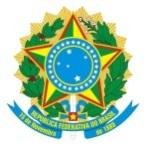 SERVIÇO PÚBLICO FEDERALUNIVERSIDADE FEDERAL DE GOIÁS CENTRO DE ENSINO E PESQUISA  APLICADA À EDUCAÇÃODECLARAÇÃO DE DISPONIBILIDADE PARA ASSISTENTE VOLUNTÁRIO DE ALUNOS COM NECESSIDADES EDUCACIONAIS ESPECÍFICAS DO CEPAEGoiânia, ________________________ de 2018.Declaro para os devidos fins que eu, ____________________________________________________, estudante do curso de ________________________ da UFG, matrícula _______________________, tenho disponibilidade para executar ______ horas semanais previstas para a realização voluntária de atividades referentes à assistência de alunos com necessidades educacionais específicas no CEPAE da Universidade Federal de Goiás._____________________________________________________ASSINATURA DO(A) ALUNO(A)